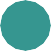 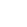 Words to KnowFill in this table as you work through the lesson. You may also use the glossary to help you.SlideSlideSlideSlideTransition Words in WritingUnderline the transition words in the passage.One theme in the story is: Children have to form their identity separate from their parents. For example, Squeaky says, “I’ll high-prance down 34th Street like a rodeo pony to keep my knees strong even if it does get my mother uptight so that she walks ahead like she’s not with me.” This quotation shows that Squeaky’s mother doesn’t like it when Squeaky acts different from other girls. However, Squeaky feels she has to be who she is.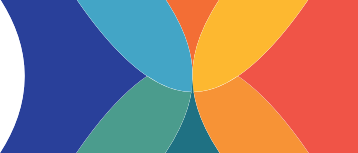 Writing about Theme in Fiction and Citing Evidenceinterpretto explain based on personalsupportto show why something isthemea message a text conveys about aevidencethat something is true or accuratetransitionfrom one thing or form to another